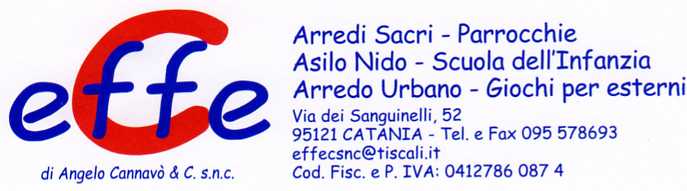 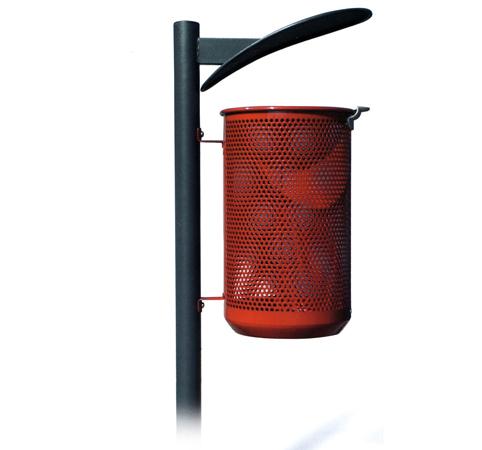 Descrizione:Cestino composta da un contenitore del diametro di318 mm con 36 lt di capacità, in lamiera foratad'acciaio zincata sp. 10/10 mm.Il cestino è dotato di una piastra spegni-sigaretta infuzione di alluminio e paletto in tubo d'acciaiodiametro 60x2 mm di altezza 1189 mm dotato ditappo superiore in PVC. Tutte le parti sono verniciate aP.P. Piastre di fissaggio su richiesta.
Categoria :CestiniCodice: EP21019-1